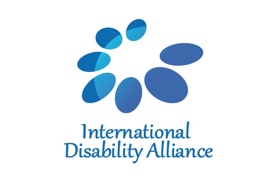 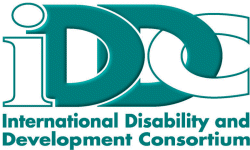 Tentative agenda Training of Trainers Module A - Bridge CRPD-SDGsGeneva, 8 to 15 March 2019Day 1 - 8 March – Friday (Maison des Associations)Day 2 - 9 March - Saturday (Maison des Associations)Day 3 - 10 March - Sunday (Maison des Associations)Day 4 - 11 March - Monday (Maison des Associations)Day 5 - 12 March - Tuesday (UN)Day 6 - 13 March Wednesday (UN)Day 7 - 14 March - Thursday (UN)Day 8 - 15 March - Friday (UN)09.00- 10.30INTRODUCTION (Round table presentation, rules, remarks on accessibility, presentation of the agenda)Practice -  2 mn 1 article Practice -  2 mn 1 article Practice -  2 mn 1 article CRPD Committee – Informal briefing (DPOs Niger & Rwanda)CRPD Cttee – Review NigerPractice - Art 12: case studyCRPD Cttee – Review Rwanda09.00- 10.30INTRODUCTION (Round table presentation, rules, remarks on accessibility, presentation of the agenda)Group work 1: What matters in a CRPD training?(What to explain on the CRPD?)Group work 3: CRPD Principles – Analyses of white paper South AfricaAccess, accessibility & reasonable accommodationCRPD Committee – Informal briefing (DPOs Niger & Rwanda)CRPD Cttee – Review NigerPractice - Art 12: case studyCRPD Cttee – Review RwandaBreakBreakBreakBreakBreakBreakBreak11.00-12.30(Cont. Introduction - Introduction of BRIDGE, review of the ToT process & 2 min 1 art)Group work 2: What means CRPD compliance?(Cont. GW 3)(cont.)(Cont. informal briefing)CRPD Cttee – Review NigerPractice - Art 14 – What is it extend and how to explain it?CRPD Cttee – Review RwandaLunchLunchLunchLunchLunchLunchLunch14.00-15.30Interaction with Special Rapporteur Catalina Devandas (2 to 4 pm)(Cont. GW 2)Practice - 2 mn 1 articleSDG 10 – Interlinkages with the CRPDCRPD Cttee – Review NigerHow to make CRPD training inclusive?Lessons learned from BRIDGECRPD Cttee – Review RwandaCRPD Cttee – Review Rwanda - Feedback14.00-15.30Interaction with Special Rapporteur Catalina Devandas (2 to 4 pm)(Cont. GW 2)Equality and non-discrimination & progressive realisationSDG 10 – Interlinkages with the CRPDCRPD Cttee – Review NigerHow to make CRPD training inclusive?Lessons learned from BRIDGECRPD Cttee – Review RwandaCRPD Cttee – Review Rwanda - FeedbackBreakBreakBreakBreakBreakBreakBreak16.00-17.30How to make CRPD training inclusive?Lessons learned from BRIDGEHow to make CRPD training inclusive?Lessons learned from BRIDGE(cont.)Preparation CRPD Cttee reviewCRPD Cttee – Review NigerCRPD Cttee – Review Niger - FeedbackCRPD Cttee – Review RwandaGroup work 3: What means - CRPD compliance?16.00-17.30How to make CRPD training inclusive?Lessons learned from BRIDGEHow to make CRPD training inclusive?Lessons learned from BRIDGEFree timePreparation of case study on Arts 12 and 14CRPD Cttee – Review NigerCRPD Cttee – Review Niger - FeedbackCRPD Cttee – Review RwandaGroup work 3: What means - CRPD compliance?17.30- 18.00Evaluation teamEvaluation teamFree timeEvaluation teamFree timeEvaluation teamFree timeConclusions & evaluation